               Pozvánka na veřejné zasedání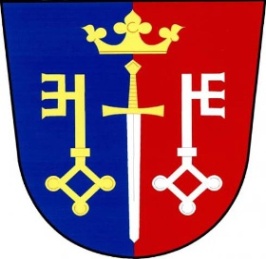                        obecního zastupitelstva Českých Petrovickonané dne: 16. 8. 2022 od 19 00 hod. 	místo: kancelář obceProgram: Žádost pana Vybírala (Připojení plánované výstavby na vodovod obce)Zadání nového územního plánu obce České PetroviceŽádost manželů Šťastných (Připojení na obecní vodovod)Revokace usnesení schválení rozpočtu obce na rok 2022(oprava výdajů)Sběrný dvůr Projednání žádostí o byt na čp. 27RůznéV Českých Petrovicích dne: 9. 8. 2022							starosta																            Luboš Lux	